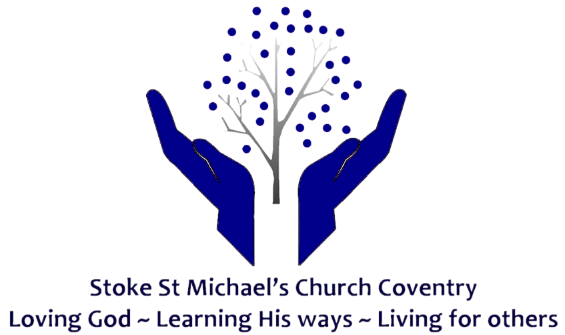 A Service of Holy CommunionThe Lord be with you All 	and also with you. All 	Almighty God, to whom all hearts are open, all desires known, and from whom no secrets are hidden: cleanse the thoughts of our hearts by the inspiration of your Holy Spirit, that we may perfectly love you, and worthily magnify your holy name; through Christ our Lord. Amen. Prayers of Penitence Our Lord Jesus Christ said: The first commandment is this: 'Hear, O Israel, the Lord our God is the only Lord. You shall love the Lord your God with all your heart, with all your soul, with all your mind, and with all your strength.’  The second is this: 'Love your neighbour as yourself.' There is no other commandment greater than these.  On these two commandments hang all the law  and the prophets. All 	Amen. Lord, have mercy. Confession and Forgiveness God so loved the world that he gave his only Son Jesus Christ to save us from our sins, to be our advocate in heaven, and to bring us to eternal life.  Let us confess our sins in penitence and faith, firmly resolved to keep God's commandments and to live in love and peace with all people. All 	Almighty God, our heavenly Father, we have sinned against you and against our neighbour in thought and word and deed, through negligence, through weakness, through our own deliberate fault. We are truly sorry and repent of all our sins. For the sake of your Son Jesus Christ, who died for us, forgive us all that is past and grant that we may serve you in newness of life to the glory of your name. Amen. Absolution Almighty God, who forgives all who truly repent, have mercy upon you, pardon and deliver you from all your sins, confirm and strengthen you in all goodness, and keep you in life eternal; through Jesus Christ our Lord. All 	Amen. Kyrie Eleison  Lord, have mercy. All 	Lord, have mercy. Christ, have mercy. All 	Christ, have mercy.  Lord, have mercy. All 	Lord, have mercy. The Collect The ReadingThis is the word of the Lord. All 	Thanks be to God. The Gospel Reading Hear the Gospel of our Lord Jesus Christ according to N. All	Glory to you, O Lord. This is the Gospel of the Lord. All	Praise to you, O Christ. The Sermon The Creed All 	We believe in one God, the Father, the Almighty, maker of heaven and earth, of all that is, seen and unseen. We believe in one Lord, Jesus Christ, the only Son of God, eternally begotten of the Father, God from God, Light from Light true God from true God, begotten, not made, of one Being with the Father; through him all things were made. For us and for our salvation  he came down from heaven, was incarnate from the Holy Spirit and the  Virgin Mary and was made man. For our sake he was crucified under Pontius Pilate;  he suffered death and was buried. On the third day he rose again in accordance with the Scriptures; he ascended into heaven and is seated at the right hand of the Father. He will come again in glory  to judge the living and the dead,  and his kingdom will have no end. We believe in the Holy Spirit, the Lord, the giver of life, who proceeds from the Father and the Son, who with the Father and the Son  is worshipped and glorified,  who has spoken through the prophets. We believe in one holy catholic and apostolic Church.We acknowledge one baptism for the forgiveness of sins. We look for the resurrection of the dead, and the life of the world to come. Amen.  The Prayers  Lord, in your mercy All	hear our prayer. Lord, hear us. All	Lord, graciously hear us. Merciful Father, All 	accept these prayers for the sake of your Son, our Saviour Jesus Christ. Amen. The Peace The peace of the Lord be always with you All	and also with you. Preparation of the Table Blessed are you, Lord, God of all creation. Through your goodness we have this bread to offer, which earth has given and human hands have made. It will become for us the bread of life. All	Blessed be God for ever. Blessed are you, Lord, God of all creation. Through your goodness we have this wine to offer, fruit of the vine and work of human hands. It will become for us the cup of salvation. All	Blessed be God for ever. All	Yours, Lord, is the greatness, the power,  the glory, the splendour and the majesty;  for everything in heaven and on earth is yours.  All things come from you and of your own do we give you. THE EUCHARISTIC PRAYER The Lord is here. All 	His Spirit is with us. Lift up your hearts. All 	We lift them to the Lord. Let us give thanks to the Lord our God. All 	It is right to give thanks and praise. …for ever praising you and saying: All 	Holy, holy, holy Lord, God of power and might, heaven and earth are full of your glory. Hosanna in the highest. Blessed is He who comes in the name of the Lord. Hosanna in the highest. Great is the mystery of faith. All 	Christ has died: Christ is risen: Christ will come again. … for ever and ever. All 	Amen. The Lord's Prayer As our Saviour taught us, so we pray All	Our Father, who art in heaven, hallowed be thy name; thy kingdom come; thy will be done; on earth as it is in heaven. Give us this day our daily bread. And forgive us our trespasses, as we forgive those who trespass against us. And lead us not into temptation; but deliver us from evil. For thine is the kingdom,  the power and the glory, for ever and ever. Amen. Breaking of the Bread We break this bread to share in the body of Christ. All 	Though we are many, we are one body, because we all share in one bread. Agnus Dei All	Lamb of God, you take away the sins of the world, have mercy on us. Lamb of God, you take away the sins of the world, have mercy on us. Lamb of God, you take away the sins of the world, grant us peace. Giving of Communion Draw near with faith. Receive the body of our Lord Jesus Christ which he gave for you, and his blood which he shed for you. Eat and drink in remembrance that he died for you, and feed on him in your hearts by faith with thanksgiving. All 	We do not presume to come to this your table, merciful Lord,  trusting in our own righteousness, but in your manifold and great mercies. We are not worthy  so much as to gather up the crumbs under your table. But you are the same Lord whose nature is always to have mercy. Grant us therefore, gracious Lord, so to eat the flesh of your dear Son Jesus Christ and to drink his blood, that our sinful bodies  may be made clean by his body  and our souls washed  through his most precious blood,  and that we may evermore dwell in him,  and he in us. Amen. After Communion All 	Almighty God, we thank you  for feeding us and blessing us with the body  and blood of your Son Jesus Christ. Through him we offer you our souls and bodies to be a living sacrifice. Send us out in the power of your Spirit to live and work to your praise and glory. Amen. The Blessing The peace of God, which passes all understanding, keep your hearts and minds in the knowledge and love of God, and of his Son Jesus Christ our Lord; and the blessing of God almighty, the Father, the Son, and the Holy Spirit, be among you and remain with you always. All 	Amen. The Dismissal Go in peace to love and serve the Lord. All In the name of Christ. Amen. 